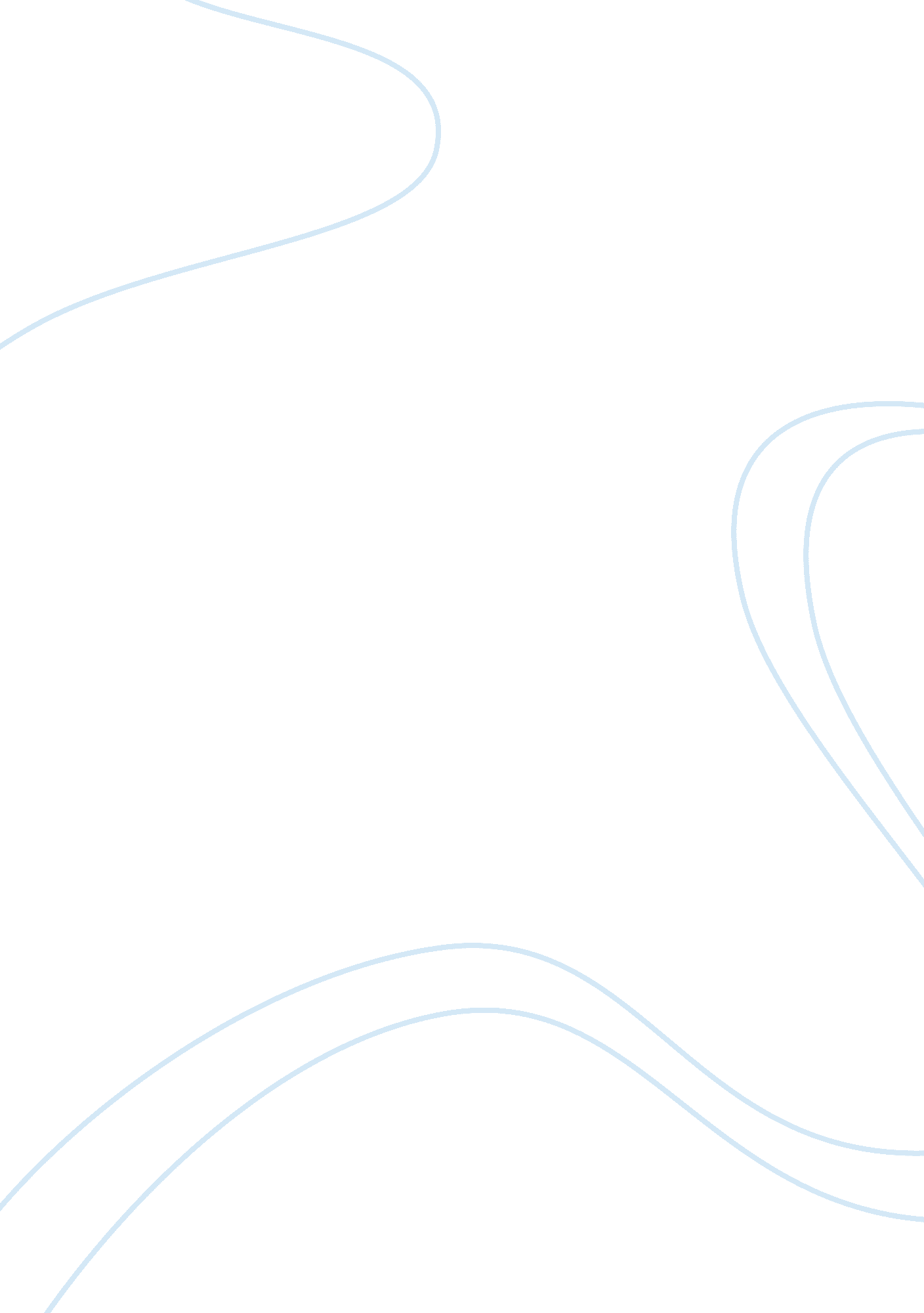 Reply to articles article reviewPolitics, Civil Rights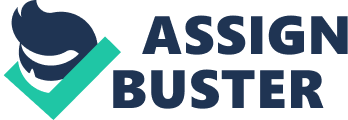 Reply to articles The first article focuses on the basic legal rights stipulated in the civil rights section of the AFL-CIO website. These rights assure workers of healthy and safe environmental conditions at their workplace. However, these civil rights have been violated often as companies seek to maximize profits rather than care about their employees. The example of A. E. Staley is proof of how employees are mistreated by managers who are only focused on profit making. 
The article also focuses on the plight of workers of African American and Latino descent. These employees have faced mistreatment ad discrimination ever since. African Americans can hardly get jobs, and when they get, they are assigned the tough and demanding tasks with poor pay. Some even get fired for no valid reason. 
There is need to eliminate issues like discrimination and racism in workplaces. There should be equal opportunity for Americans of all races. The civil rights must also be observed. Organizations that violate human rights should face harsh consequences to discourage this trend. Issues of racism can be eliminated by ensuring that young people learn to regard each other equally without discrimination. 
The second article is about civil rights in USA today. There are still violations of human rights such as discrimination based on gender and race and harassment. Racial harassment tops the list due to the common charges in the past. African Americans get unfair treatment, got poor paying jobs and also got overworked. African Americans were not allowed to join labour unions while white employees enjoyed this privilege. 
For fear of losing jobs, African Americans avoided fighting for their rights and put up with the harassment. However, in the current world, African Americans must stand up and fight for their rights because that is what they deserve. There must be equality at the workplace. However, this can only be achieved when individuals stop discriminating others based on gender, race and religion. 
Civil rights must be upheld by every organization. Employee welfare should be put ahead of profit maximization. Organizations that are involved in harassment and discrimination must face harsh consequences. This will discourage employers from overlooking their duties. Today, African Americans should not fear the backlash of fighting for equality. They must ensure they are respected by everyone. Furthermore, people should learn to coexist and form a formidable workforce rather than judge one another. 